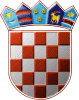 REPUBLIKA HRVATSKAVARAŽDINSKA ŽUPANIJAOPĆINA VIDOVECOpćinsko vijeće Općine Vidovec KLASA: 021-05/13-01/ 08UR.BROJ: 2186/10-13-01Vidovec,   21. studeni 2013.            Na temelju članka 33. Statuta Općine Vidovec (“Službeni vjesnik Varaždinske županije” br. 09/2013. i 36/2013.) i članka 12. Poslovnika o radu Općinskog vijeća Općine Vidovec (“Službeni vjesnik Varaždinske županije” br. 09/2013. i 36/2013),   s a z i v a m sjednicu  Općinskog vijeća Općine Vidovec,koja će se održati u  utorak,     26.      studenog     2013. godine s početkom u  19,00 sati Za sjednicu Vijeća predlaže se slijedeći ; D N E V N I    R E DPrijedlog 1. Izmjene i dopune Proračuna Općine Vidovec za 2013. godinu, Prijedlog 1. Izmjene i dopune Plana razvojnih programa (investicija i kapitalnih pomoći) za razdoblje od 2013. do 2015. godine, Prijedlog 1. Izmjena i dopuna godišnjeg programa održavanja komunalne infrastrukture na području općine Vidovec za 2013. godinu,Prijedlog 1. Izmjena i dopuna Programa gradnje objekata i uređaja komunalne infrastrukture na području općine Vidovec za 2013. godinu, Prijedlog 1. Izmjena i dopuna Programa javnih potreba u društvenim djelatnostima Općine Vidovec za 2013. godinu,Prijedlog Proračuna Općine Vidovec za 2014. godinu i Projekcije za 2015. i 2016. godinu, Prijedlog Plana razvojnih programa Općine Vidovec za razdoblje od 2014. do 2016. godine,Prijedlog Odluke o izvršavanju Proračuna Općine Vidovec za 2014. godinu,Prijedlog Godišnjeg programa održavanja komunalne infrastrukture na području općine Vidovec za 2014. godinu, Prijedlog programa gradnje objekata i uređaja komunalne infrastrukture na području općine Vidovec za 2014. godinu, Prijedlog programa javnih potreba u društvenim djelatnostima Općine Vidovec za 2014. godinu, Prijedlog 1. Izmjene i dopune financijskog plana Dječjeg vrtića „Škrinjica“ za razdoblje od 01.01.2013. do 31.12.2013., Prijedlog financijskog plana Dječjeg vrtića „Škrinjica“ za 2014. godinu s Projekcijama            za 2015. i 2016. godinu, Prijedlog ekonomske cijene po djetetu izračunate na bazi 50-ero djece za 2014. godinu,Izvješće o prihodima i rashodima Manifestacije „Zeljarijade“ za 2013. godinu,Razno. Materijale Vam dostavljamo u prilogu. U slučaju spriječenosti molimo Vas da svoj izostanak opravdate na broj telefona Općine Vidovec 741-201 ili na broj mobitela predsjednika Općinskog vijeća Općine Vidovec gospodina Zdravka Pizek  099 / 435 2855.       S poštovanjem, Općinsko vijeće Općine VidovecPredsjednikZdravko Pizek   v.r.Prilog :Zapisnik sa 4. sjednice Općinskog vijeća Općine Vidovec,Odluke i zaključci usvojeni na 04. sjednici Općinskog vijeća Općine Vidovec,  Prijedlog 1. Izmjene i dopune Proračuna Općine Vidovec za 2013. godinu, Prijedlog 1. Izmjene i dopune Plana razvojnih programa (investicija i kapitalnih pomoći) za razdoblje od 2013. do 2015. godine, Prijedlog 1. Izmjena i dopuna godišnjeg programa održavanja komunalne infrastrukture na području općine Vidovec za 2013. godinu,Prijedlog 1. Izmjena i dopuna Programa gradnje objekata i uređaja komunalne infrastrukture na području općine Vidovec za 2013. godinu, Prijedlog 1. Izmjena i dopuna Programa javnih potreba u društvenim djelatnostima Općine Vidovec za 2013. godinu,Prijedlog Proračuna Općine Vidovec za 2014. godinu i Projekcije za 2015. i 2016. godinu, Prijedlog Plana razvojnih programa Općine Vidovec za razdoblje od 2014. do 2016. godine,Prijedlog Odluke o izvršavanju Proračuna Općine Vidovec za 2014. godinu,Prijedlog Godišnjeg programa održavanja komunalne infrastrukture na području općine Vidovec za 2014. godinu, Prijedlog programa gradnje objekata i uređaja komunalne infrastrukture na području općine Vidovec za 2014. godinu, Prijedlog programa javnih potreba u društvenim djelatnostima Općine Vidovec za 2014. godinu, Prijedlog 1. Izmjene i dopune financijskog plana Dječjeg vrtića „Škrinjica“ za razdoblje od 01.01.2013. do 31.12.2013., Prijedlog financijskog plana Dječjeg vrtića „Škrinjica“ za 2014. godinu s Projekcijama                           za 2015. i 2016. godinu, Prijedlog ekonomske cijene po djetetu izračunate na bazi 50-ero djece za 2014. godinu,Izvješće o prihodima i rashodima Manifestacije „Zeljarijade“ za 2013. godinu,